テントフォーラムinかなやま　参加申込書　　　　　　　　　　　　　　　　　　　　　　　　　　　　　　　　　　　　　　　　　　　　　　　　　　　　　　　申し込み日：　　　　　月　　　　　日※　個人情報につきましては、保険加入等、本イベントの管理目的以外には使用いたしません。【連絡】ビバーク体験希望の方は備考欄にビバーク希望と記入願います。テント、寝袋借用には限りがございます。できるだけ準備願います。どうしてもテント、寝袋（ｼｭﾗﾌ）が用意できない方は備考欄にテントまたは寝袋借用と記入願います。申込を受理した方には受付完了通知を９月２８日（月）までに送付します。定員になり、受付を受理できなかった方には都度連絡を差し上げます。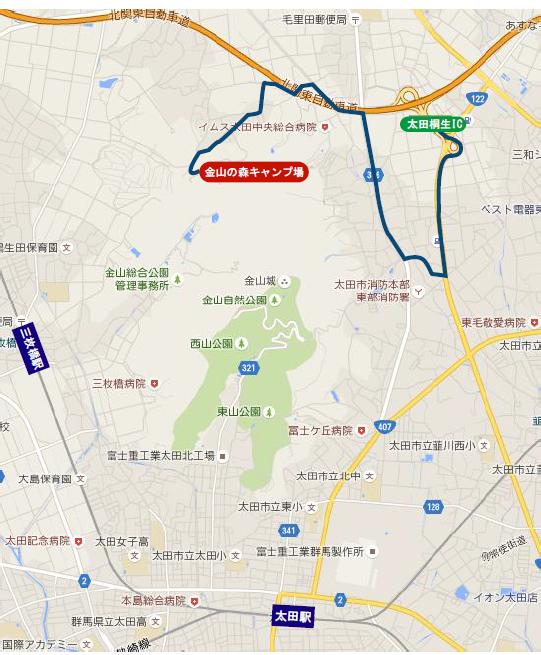 ふりがな名　　前性別生年月日住     　　所連絡先Tel備　　考記入例男1991,8,11〒373-0004群馬県　太田市　強戸町　2131-490276-37-7132ﾋﾞﾊﾞｰｸ希望〒〒〒〒〒